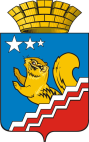 СВЕРДЛОВСКАЯ ОБЛАСТЬВОЛЧАНСКАЯ ГОРОДСКАЯ ДУМАПЯТЫЙ СОЗЫВПервое заседаниеРЕШЕНИЕ № 4г. Волчанск										    26.01.2017 г.О внесении изменений в Правила землепользования и застройкиВолчанского городского округа, утвержденные Решением Волчанской городской Думы от 23.08.2012 года № 147 «Об утверждении документа «Правила землепользования и застройки Волчанского городского округа»Заслушав информацию начальника отдела жилищно-коммунального хозяйства, строительства и архитектуры администрации Волчанского городского округа Клементьеву Ю.П.., в соответствии со статьями 24, 33 Федерального закона от 29 декабря 2004 года № 190-ФЗ «Градостроительный кодекс Российской Федерации», статьей 28 Федерального закона от 06 октября 2003 года № 131-ФЗ «Об общих принципах организации местного самоуправления в Российской Федерации», Положением о порядке организации и проведения публичных слушаний в муниципальном образовании Волчанский городской округ, утвержденным Решением Волчанской городской Думы от 23.08.2012 года № 144 (в редакции Решения Волчанской городской Думы от 20.09.2012 года № 158), Уставом Волчанского городского округа, протоколом публичных слушаний от 02.12.2015 года № 8, с целью соблюдения права человека на благоприятные условия жизнедеятельности, прав и законных интересов правообладателей земельных участков и объектов капитального строительства,ВОЛЧАНСКАЯ ГОРОДСКАЯ ДУМА РЕШИЛА:1. С целью строительства объектов капитального строительства и оформления прав на них в порядке, установленном федеральным законодательством, а также использования земельных участков по их фактическому назначению, внести следующие изменения в Правила землепользования и застройки Волчанского городского округа, утвержденные Решением Волчанской городской Думы от 23.08.2012 года № 147:1.1. Графические материалы «Карта градостроительного зонирования Волчанского городского округа применительно к г. Волчанску, М 1:5000» дополнить изменениями в изменения частей границ следующих территориальных зон: Коммунально-складская (защитная) зона 3 класса (индекс КС(З)-3), Коммунально-складская зона (индекс КС-3), Зона общего пользования (индекс ЗОП), Зона городских парков, скверов, садов (индекс Р-2), Зона жилых домов усадебного типа (индекс Ж-1) на зону газообеспечивающих линейных объектов инженерной инфраструктуры (индекс И-4(1)) в отношении земельного участка, расположенного в северной части г. Волчанска и предназначенного под строительство газопровода к школе № 23 по ул. Молодежная, 68, площадью 5780 кв.м.1.2. Графические материалы «Карта градостроительного зонирования Волчанского городского округа применительно к г. Волчанску, М 1:5000» дополнить изменениями в части изменения частей границы территориальной производственной зоны IV класса (индекс П-4), границы территориальной производственной (защитной) зоны предприятий IV класса (индекс П(З)-4), границы территориальной зоны теплообеспечивающих линейных объектов инженерной инфраструктуры (индекс И-5(1)), границы территориальной производственной зоны V класса (индекс П-5), границы территориальной зоны лугов (индекс Р-1.2) на зону объектов железнодорожного транспорта (индекс Т.1-2) применительно к земельному участку, расположенному по между проспектом Комсомольский и улицей Прохладная в северной части города Волчанска, площадью 4 га.1.3. Графические материалы «Карта градостроительного зонирования Волчанского городского округа применительно к г. Волчанску, М 1:5000» дополнить изменениями в части изменения части границы сельскохозяйственной (защитной) зоны 4 класса (индекс СХ(З)-4) на зону сельскохозяйственных объектов 5 класса применительно к земельному участку, расположенному в пос. Вьюжный, ул. Западная, 21, площадью 7961 кв.м.2. Опубликовать настоящее Решение в информационном бюллетене «Муниципальный Вестник» и разместить на официальном сайте Волчанского городского округа в сети Интернет.3. Контроль за выполнением данного Решения возложить на комиссию по промышленной политике, вопросам жилищно-коммунального и сельского хозяйства (Маловцев Н.А.)Глава Волчанского городского округаА.В. ВервейнПредседатель Волчанской городской Думы А.Ю. Пермяков